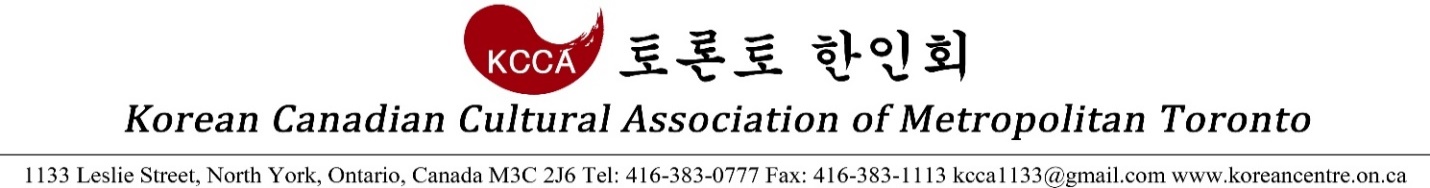 <2017 Lunar New Year Festival Team Games Application>Team GamesYutnori (3 members/team) & Arm Wrestling (2F, 2M/team)Participation Fees$100/Game ($150 if participating in both)Application Deadline: Monday, January 30, 2017Thank you for participating in the team games at 2017 Lunar New Year Festival. Please forward any questions and concerns to the KCCA Office.KCCA Office416-383-0777 kcca1133@gmail.comName of Team/OrganizationDate of ApplicationPhoneE-mailParticipating Game(s)FeePayment MethodNote